INDICAÇÃO Nº 4772/2015Indica ao Poder Executivo Municipal a limpeza do bueiro localizado na Rua do Couro, nº 1.505, no Bairro Cidade Nova.Excelentíssimo Senhor Prefeito Municipal, Nos termos do Art. 108 do Regimento Interno desta Casa de Leis, dirijo-me a Vossa Excelência para indicar que, por intermédio do Setor competente, providencie a limpeza do bueiro localizado na Rua do Couro, nº 1.505, no Bairro Cidade Nova. Justificativa:Este vereador esteve “in loco” e pode constatar que o bueiro está coberto de folhas de árvores e lixo, podendo entupir e causar alagamentos.Plenário “Dr. Tancredo Neves”, em 24 de novembro de 2.015.Carlos Fontes-vereador-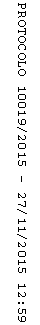 